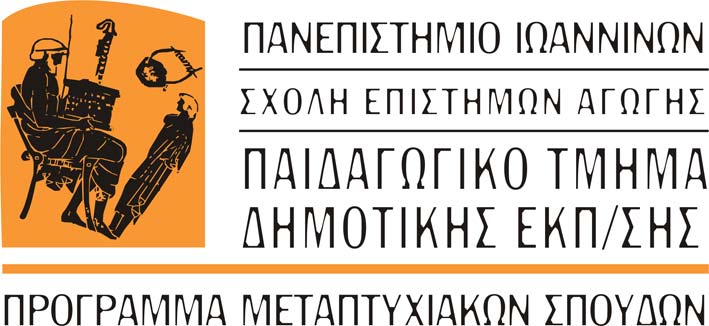 ΕΠΙΣΤΗΜΕΣ ΤΗΣ ΑΓΩΓΗΣΠΑΡΟΥΣΙΑΣΗ ΔΙΠΛΩΜΑΤΙΚΗΣ ΕΡΓΑΣΙΑΣ Ο κ. Κωνσταντίνος Ντάφλος, μεταπτυχιακός φοιτητής στο πρόγραμμα Επιστήμες της Αγωγής του ΠΤΔΕ,  θα παρουσιάσει τη διπλωματική εργασία του με θέμα: «Αναγκαιότητα και ρόλος του κοινωνικού λειτουργού στο σχολείο»Την Τετάρτη 22 Ιουνίου και ώρα 13.30-14.30, στο Εργαστήριο Κοινωνικών Επιστημών και Εκπαίδευσης. 